This is to certify that the total value of work performed and products on site as of ________________ is $ ________________________.CONTRACT STATEMENTSTATEMENT OF PAYMENTThe Contractor acknowledges receipt upon the        day of     , 20      an amount of $     .This acceptance is not to be construed as relieving the Contractor from the responsibility of correcting defects in the Work as may become apparent during the warranty period.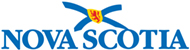 FINAL CERTIFICATE FOR PAYMENTFINAL CERTIFICATE FOR PAYMENTFINAL CERTIFICATE FOR PAYMENTDPW Document DC660-2023DPW Document DC660-2023DPW Document DC660-2023Consultant:Consultant:Client Dept.:	Certificate No.:Certificate No.:Contractor:Period Covered:Period Covered:PO#:PO#:Work:	(Title or Description)(Title or Description)(Title or Description)Certified By:(Consultant)NameDateCertified By:(Minister)NameDateOriginal Contract PriceOriginal Contract PriceOriginal Contract PriceOriginal Contract Price$Change OrdersChange OrdersChange OrdersChange Orders$(No’s)Current Contract PriceCurrent Contract PriceCurrent Contract PriceCurrent Contract Price$Value of work performed and products on site:Value of work performed and products on site:Value of work performed and products on site:$Total Holdback at%$Holdback Released:	Holdback Released:	Holdback Released:	$Less Holdback Retained:Less Holdback Retained:Less Holdback Retained:$Cumulative Amount (Value of Work Performed and Products Onsite Less Holdback Retained)					Cumulative Amount (Value of Work Performed and Products Onsite Less Holdback Retained)					Cumulative Amount (Value of Work Performed and Products Onsite Less Holdback Retained)					$Less Cumulative Amount for Previous Certificate For Payment No.      Less Cumulative Amount for Previous Certificate For Payment No.      Less Cumulative Amount for Previous Certificate For Payment No.      $Amount Payable this Certificate:Amount Payable this Certificate:Amount Payable this Certificate:$Balance Unpaid:Balance Unpaid:Balance Unpaid:$(Name:                                                                )